БАШҠОРТОСТАН РЕСПУБЛИКАҺЫ                                      РЕСПУБЛИка БАШКОРТОСТАН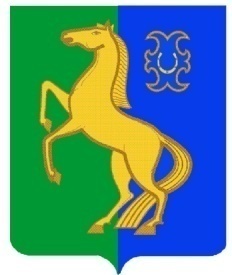 ЙƏРМƏКƏЙ районы                                             совет сельского поселения        муниципаль РАЙОНЫның                                                  спартакский сельсовет                              СПАРТАК АУЫЛ СОВЕТЫ                                                     МУНИЦИПАЛЬНОГО РАЙОНА            ауыл БИЛƏмƏҺе советы                                                       ЕРМЕКЕЕВСКий РАЙОН452182, Спартак ауыл, Клуб урамы, 4                                              452182, с. Спартак, ул. Клубная, 4       Тел. (34741) 2-12-71,факс 2-12-71                                                                  Тел. (34741) 2-12-71,факс 2-12-71е-mail: spartak_s_s@maiI.ru                                                                                           е-mail: spartak_s_s@maiI.ruАРАР                                    №  285                                   РЕШЕНИЕ« 17 »  октябрь  2013 й.	                                                      « 17»  октября  2013 г.               О внесении изменений в Правила благоустройства, озеленения, обеспечения чистоты и порядка на территории сельского поселения Спартакский сельсовет муниципального района Ермекеевский район Республики Башкортостан», утвержденного решением  Совета сельского поселения  Спартакский сельсовет  муниципального района Ермекеевский район   Республики Башкортостан № 253 от 18.06.2013 г.              Рассмотрев протест прокурора Ермекеевского района Республики Башкортостан на Правила благоустройства, озеленения, обеспечения чистоты и порядка на территории сельского поселения Спартакский сельсовет муниципального района Ермекеевский район Республики Башкортостан», утвержденного решением  Совета сельского поселения  Спартакский сельсовет  муниципального района Ермекеевский район   Республики Башкортостан № 253 от 18.06.2013 г. 	В соответствии со ст. 9 Федерального закона от 24.06.1998 № 89-ФЗ «Об отходах производства и потребления», п.30 ст.12 Федерального закона  от 04.05.2011. № 99-ФЗ ( ред.от 02.07.2013) « О лицензировании  отдельных  видов деятельности»,         Совет сельского поселения Спартакский сельсовет муниципального района Ермекеевский район  Республики Башкортостан решил:	- абзац 2 п.4.9.11 Правила благоустройства, озеленения, обеспечения чистоты и порядка на территории сельского поселения Спартакский сельсовет муниципального района Ермекеевский район Республики Башкортостан отменить.Глава сельского поселенияСпартакский  сельсовет                                                                    Ф.Х.Гафурова 